Type of Request (mark a “x” on all that apply):  __ Interface __ New Functionality __ Modification __ Report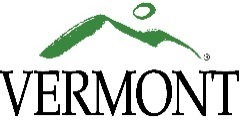 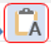 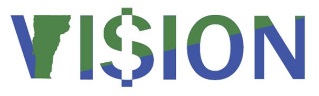 